附件1：民航学院同等学力硕士（办班）生开题流程图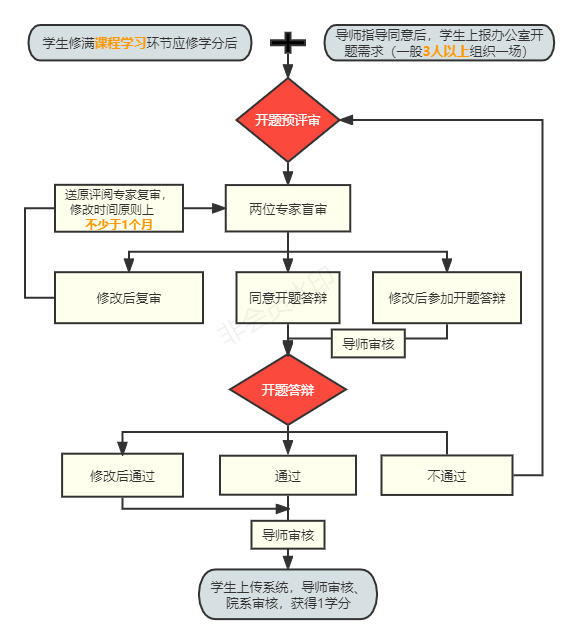 